基隆市七堵區七堵國民小學113學年度新生入學家長配合注意事項各位家長：    恭喜您的孩子上一年級了，您可能有些惶恐該為孩子做些什麼？在此我們提供一些注意事項，希望對您有所幫助，更希望家長能與學校攜手合作，一起陪孩子成長。一、今年度開學日為八月三十日（五），當日開始上課並先適應學校環境為主。一年級新生均在學校使用營養午餐，建議家長於開學前自行備妥新生餐具(樣式請參考代購單)，若不便自行購買可委由學校代購，餐具於開學日統一發放，開學當日午餐提供小西點餐盒，新餐具帶回清洗後，隔日再使用。二、開學後每天上學時間為7：20到7：50分，請勿早到或遲到。三、放學時間(如表)請家長或安親班配合接送。四、新生到校穿著整齊的服裝儀容，依體育課規定穿著，兒童朝會（週三）請配戴學校帽子。                     （體育服裝與學校帽子：請家長自行購買）五、養成孩子遵守交通規則的習慣：(一)家長務必告知學生及級任導師，每天負責接送的家長或安親班，以維護學生回家安全。(二)走路靠邊走，排隊守秩序，走行人穿越道，紅燈停、綠燈行，勿自行穿越馬路。上、放學請走路口有導護老師或導護志工指揮之交通崗位。(三)若家長須開車接送學童，請將車輛停靠路邊，讓孩子下車後，步行人行道進入學校，車輛隨即離開，切勿逗留或並排停車，避免造成交通阻塞及意外事件。六、為配合政府「學童書包減重政策」及為學童健康著想，建議家長購買雙肩式書包以減輕學童書包重量。七、如具以下身分，請於開學前備妥表內所示之證明文件，開學時繳交給導師。(戶籍須設於基隆市)八、編班日期：暫定於七月二十九日（星期一）上午9：30起於「本校圖書室」辦理電腦亂數編班，歡迎家長參觀公開編班作業，編班名冊另於當天下午4：00前公告於明德一路校門口及本校網站，若編班日因故有所更改，會另行公告於本校網站。九、學生課後社團及課後照顧班報名簡章擬於七月底公告於本校網頁，屆時請家長上網查詢參閱，懇請留意報名及繳費期程。十、新生相見歡：八月三十日（五）上午8:00-8:20之間入校。經由闖關活動後進到各班教室(闖關最後時間為8:40)，9：35請家長移駕樂游館演藝廳參與家長座談，當日中午學生於學校用餐，中午12:50放學。(準備用具：書包、文具用品、彩色筆、水壺、衛生紙、抹布、牙刷、牙杯及手帕等)●新生學習環境適應(以下安排僅供參考，由級任老師視實際狀況彈性調整)：開學當日編排座位、認識同學、一般生活禮儀及衛生常規指導、分發簿本、教科書、認識學校環境、介紹師長，編排放學隊伍、分發調查表單等。  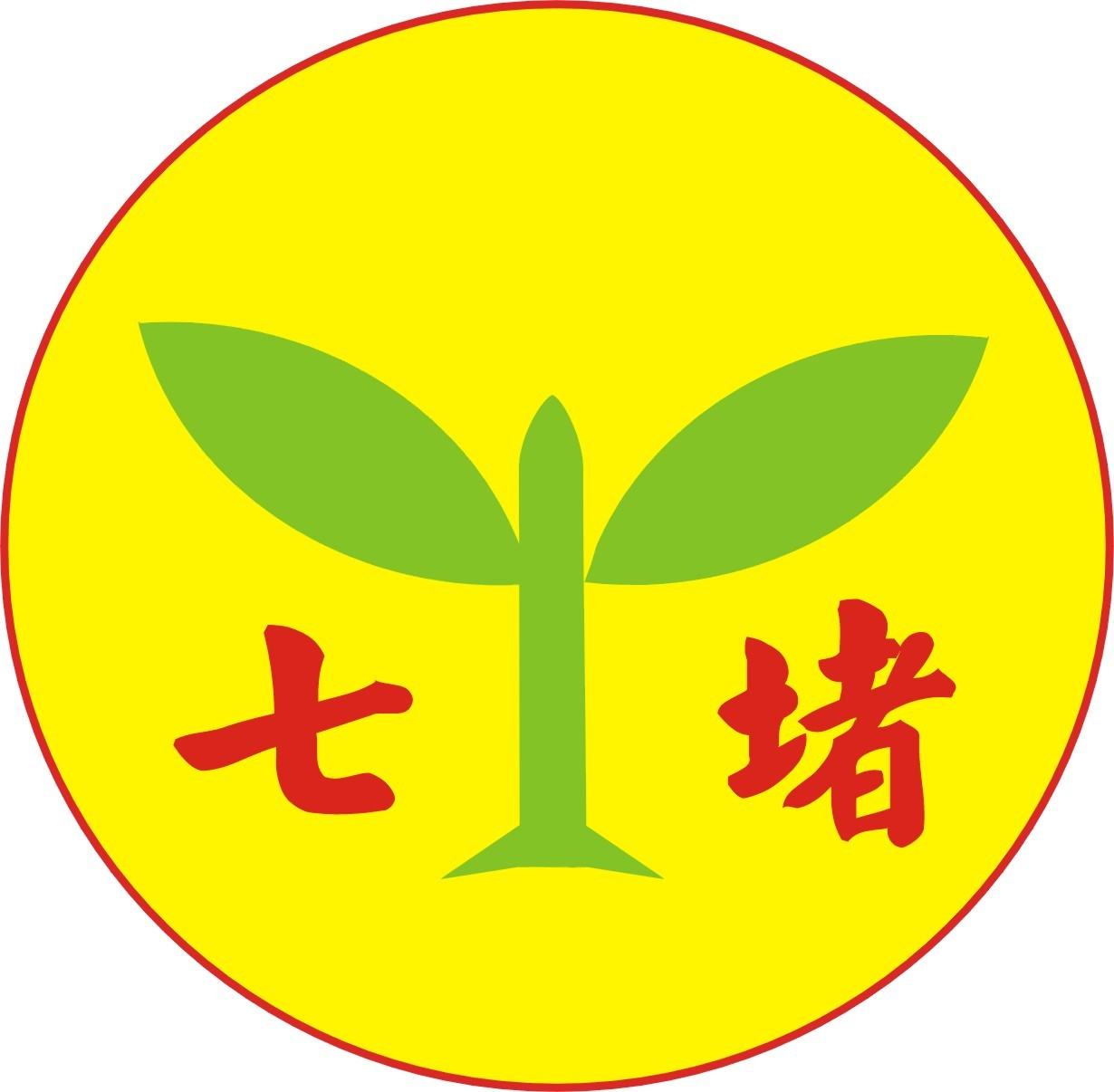 放學時間星期一星期二星期三星期四星期五低年級中午12:50下午3:50中午12:40中午12:50中午12:50中年級下午4:00下午4:00中午12:40下午4:00中午12:50高年級下午4:00下午4:00中午12:40下午4:00下午4:00身分低收入戶原住民學生身心障礙學生中低收入戶弱勢兒少證明身心障礙家長所需證件1.低收入戶證明影本1.戶籍謄本正本1.身心障礙手冊影本2.戶籍謄本正本1.中低收入證明影本1.弱勢兒少證明影本1.家長之身心障礙手冊影本2.戶籍謄本正本注意事項1.本年度學生戶籍所在地之區公所開立1.限開學前兩個月內開立(全戶僅需一份)1.限有效期限內2.限開學前兩個月內開立1.本年度學生戶籍所在地之區公所開立1.本年度學生戶籍所在地之區公所開立1.限有效期限內2.限開學前兩個月內開立時  間8:00-8:408:45-9:259:35-10:2510:30-11:30新生開學日當天活動新生報到/闖關活動親師生相見歡(各班級)行政報告/校家交流(樂游館)新生家長親職講座